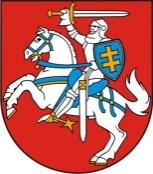 LIETUVOS RESPUBLIKOS PREZIDENTAS DEKRETASDėl LIETUVOS RESPUBLIKOS VALSTYBĖS GYNIMO TARYBOS SEKRETORIAUS SKYRIMO2014 m. liepos 23 d. Nr. 1K-16Vilnius1 straipsnis.Vadovaudamasi Lietuvos Respublikos Konstitucijos 77 straipsniu ir Lietuvos Respublikos valstybės gynimo tarybos įstatymo 9 straipsnio 2 dalimi,s k i r i u Respublikos Prezidentės vyriausiąjį patarėją Valdemarą SARAPINĄ Lietuvos Respublikos valstybės gynimo tarybos sekretoriumi.2 straipsnis.P r i p a ž į s t u netekusiu galios Lietuvos Respublikos Prezidento 2014 m. sausio 21 d. dekretą Nr. 1K-1703 „Dėl Lietuvos Respublikos valstybės gynimo tarybos sekretoriaus skyrimo“. Respublikos Prezidentė	Dalia Grybauskaitė